Załącznik nr 5 do uchwały Nr 49/2135/20 Zarządu Województwa Kujawsko-Pomorskiego z dnia 9 grudnia 2020 r. 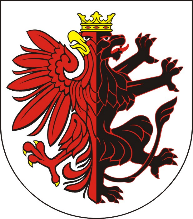 Zarząd Województwa Kujawsko-Pomorskiego,działając na podstawie art. 11 ust. 2 i art. 13,14,16,17,18 ustawy z dnia 24 kwietnia 2003 r. 
o działalności pożytku publicznego i o wolontariacie (Dz. U. z 2020 r., poz. 1057) ustala regulamin dla konkursu ofert nr 5/2021 na wykonywanie zadań publicznych związanych z realizacją zadań Samorządu Województwa w 2021 roku w zakresie działalności na rzecz osób niepełnosprawnych pod nazwą: „Zwiększenie dostępu osób z niepełnosprawnością do lecznictwa specjalistycznego, terapii i rehabilitacji”Regulamin otwartego konkursu ofert nr 5/2021Rozdział 1Rodzaje zadań objęte konkursem§1.1. Celem otwartego konkursu ofert nr 5/2021 na realizację zadań publicznych związanych z realizacją zadań samorządu województwa w zakresie działalności na rzecz osób niepełnosprawnych jest wyrównywanie szans osób niepełnosprawnych, przeciwdziałanie wykluczeniu społecznemu oraz zwiększenie ich aktywności zawodowej 
w województwie kujawsko-pomorskim.2. W ramach otwartego konkursu ofert nr 5/2021 przewiduje się dofinansowanie zadań jednorocznych wskazanych w rozporządzeniu Ministra Pracy i Polityki Społecznej z dnia 
7 lutego 2008 r. w sprawie rodzajów zadań z zakresu rehabilitacji zawodowej i społecznej osób niepełnosprawnych zlecanych fundacjom i organizacjom pozarządowym (Dz. U. 
z 2016 r. poz. 1945):prowadzenie rehabilitacji osób z niepełnosprawnością w warunkach domowych – środowiskowej oraz w różnych typach placówek;Wytyczne do realizacji:Adresaci: niepełnosprawni mieszkańcy województwa kujawsko-pomorskiego,Obszar: województwo  kujawsko-pomorskie,Cel: rehabilitacja osób z niepełnosprawnością w warunkach domowych – środowiskowa oraz w różnych typach placówek.prowadzenie grupowych i indywidualnych zajęć, które: a)	mają na celu nabywanie, rozwijanie i podtrzymywanie umiejętności niezbędnych do samodzielnego funkcjonowania osób niepełnosprawnych, b)	rozwijają umiejętności sprawnego komunikowania się z otoczeniem osób z uszkodzeniami słuchu, mowy, z autyzmem i z niepełnosprawnością intelektualną,c)	usprawniają i wspierają funkcjonowanie osób z autyzmem 
i z niepełnosprawnością intelektualną w różnych rolach społecznych 
i w różnych środowiskach;Wytyczne do realizacji:Adresaci: niepełnosprawni mieszkańcy województwa kujawsko-pomorskiego,Obszar: województwo  kujawsko-pomorskie,Cel: nabywanie, rozwijanie i podtrzymywanie umiejętności niezbędnych do samodzielnego funkcjonowania osób niepełnosprawnych, rozwijanie umiejętności sprawnego komunikowania się z otoczeniem osób 
z uszkodzeniami słuchu, mowy, z autyzmem i z niepełnosprawnością intelektualną, usprawnianie i wspieranie funkcjonowania osób z autyzmem 
i z niepełnosprawnością intelektualną w różnych rolach społecznych 
i w różnych środowiskach.3. W ramach otwartego konkursu ofert nr 5/2021 za priorytetowe uznaje się zwiększenie dostępu osób niepełnosprawnych, zwłaszcza o znacznym stopniu niepełnosprawności, do rehabilitacji leczniczej − w warunkach domowych oraz w różnych typach palcówek. 4. Z otwartego konkursu ofert nr 5/2021 wyłączone są i nie będą podlegały ocenie merytorycznej, jako niezgodne z celami i założeniami konkursu i w związku z tym niespełniające wymogów formalnych konkursu, działania, które nie gwarantują cyklicznej, ciągłej rehabilitacji (zajęcia minimum 2 razy w tygodniu).Rozdział 2Wysokość środków publicznych przeznaczonych na realizację zadania§2.1.Na realizację zadania planuje się przeznaczyć kwotę do wysokości 100 000,00 zł. Kwota ta może ulec zmniejszeniu w przypadku, gdy złożone oferty nie uzyskają akceptacji Zarządu Województwa Kujawsko-Pomorskiego lub zaistnieje konieczność zmniejszenia budżetu Województwa w części przeznaczonej na realizację zadania z  ważnych przyczyn, niemożliwych do przewidzenia w dniu ogłaszania konkursu.Rozdział 3Zasady przyznawania dotacji§3.1.Zlecenie zadania i udzielenie dotacji następuje z zastosowaniem przepisów art. 16 ustawy z dnia 24 kwietnia 2003 r. o działalności pożytku publicznego i o wolontariacie 
(Dz. U. z 2020 r., poz. 1057) oraz procedur zlecania, realizacji i rozliczania zadań publicznych dofinansowanych z budżetu Województwa Kujawsko - Pomorskiego oraz ze środków Państwowego Funduszu Rehabilitacji Osób Niepełnosprawnych, przyjętych uchwałą Nr 49/2110/20 Zarządu Województwa Kujawsko-Pomorskiego z dnia 9 grudnia 2020 r.     O przyznanie dotacji na realizację zadania mogą ubiegać się oferenci wymienieni 
w art. 3 ust. 2 i 3 ustawy o działalności pożytku publicznego i o wolontariacie prowadzący nieodpłatną i/lub odpłatną działalność pożytku publicznego 
działający na rzecz osób niepełnosprawnych minimum rok przed dniem złożenia oferty.W przypadku wyboru oferty, zlecenie realizacji zadania nastąpi w formie wsparcia zadania wraz z udzieleniem dotacji na dofinansowanie jego realizacji, przy czym udział procentowy udzielonego dofinansowania ze środków budżetu województwa na zadania realizowane w roku 2021 nie może przekroczyć: w przypadku oferentów wnioskujących o dotację do 5 000 zł -  90% całkowitych kosztów zadania, z uwzględnieniem ust. 4;w przypadku oferentów wnioskujących o dotację powyżej 5 000 zł - 80% całkowitych kosztów zadania, z uwzględnieniem ust. 4, przy czym wysokość minimalnego wkładu finansowego Oferenta nie może być niższa niż 10% całkowitych kosztów zadania.4.  Oferenci mają możliwość wniesienia, w ramach udziału własnego, pozafinansowego wkładu osobowego (w formie świadczeń wolontariuszy i pracy społecznej członków organizacji) oraz wkładu rzeczowego (przedmioty służące realizacji projektu oraz usługi świadczone na rzecz projektu nieodpłatnie) w wysokości 10% całkowitych kosztów zadania, przy czym dopuszczalne jest:zwiększenie wysokości tego wkładu, pod warunkiem, że nie spowoduje to zmniejszenia wymaganego regulaminem konkursu wkładu finansowego;zmniejszenie wysokości tego wkładu, pod warunkiem, że pozostała wartość wymaganego wkładu zostanie pokryta wkładem finansowym.Jednocześnie wyklucza się pobieranie świadczeń od odbiorców zadania. 5.   Zasady kalkulacji wkładu osobowego i rzeczowego szczegółowo określają § 2 ust. 11, 12, 13 procedur przyjętych uchwałą Nr 49/2110/20 Zarządu Województwa Kujawsko-Pomorskiego z dnia 9 grudnia 2020 r. w sprawie procedur zlecania, realizacji 
i rozliczenia zadań publicznych dofinansowanych z budżetu Województwa Kujawsko-Pomorskiego oraz ze środków Państwowego Funduszu Rehabilitacji Osób Niepełnosprawnych.6.   Kategorie kosztów, które mogą być pokryte z dotacji Województwa wskazane są w § 4 ust. 5 ww. procedur. W ramach dotacji mogą być pokryte koszty obsługi zadania do wysokości 40% dotacji, w tym: koszty administracyjne do wysokości 10% przyznanej dotacji oraz koszty sprzętu i wyposażenia do wysokości 30% przyznanej dotacji. Z dotacji udzielonej z budżetu województwa kujawsko-pomorskiego nie mogą być pokrywane wydatki wymienione w § 4 ust. 5 ww. procedur.W otwartym konkursie ofert nr 5/2021 nie akceptuje się wydatków przeznaczonych 
na wyżywienie, pokrywanych z dotacji udzielonej z budżetu województwa kujawsko-pomorskiego. Wydatki te mogą być pokrywane ze środków własnych lub innych źródeł finansowania.  Rozdział 4Termin i warunki składania ofert§4.1. Warunkiem przystąpienia do konkursu jest złożenie oferty na realizację zadania elektronicznie, za pomocą Generatora ofert (Witkac.pl) w terminie do 18 stycznia 2021 r. do godz. 15:30:00oraz złożenie potwierdzenia złożenia oferty wydrukowanego 
z generatora ofert, podpisanego przez osoby do tego uprawnione w formie elektronicznej za pomocą generatora ofert, jako załącznika do złożonej ofertyw terminie do 18 stycznia 2021 r. do godz. 23:59:59.2.  O zachowaniu terminu decyduje łącznie: data i godzina złożenia oferty w Generatorze ofert, data i godzina złożenia potwierdzenia złożenia oferty w formie elektronicznej za pomocą generatora ofert.3. 	Ofertę należy złożyć za pośrednictwem Generatora ofert dostępnego na stronie ngo.kujawsko-pomorskie.pl, w zakładce Generator ofert „witkac”). Oferty złożone wyłącznie w wersji papierowej zostaną odrzucone z przyczyn formalnych. 4.  Potwierdzenie złożenia oferty musi być podpisane czytelnie przez osobę lub osoby, które zgodnie z postanowieniami statutu lub innego aktu są uprawnione do reprezentowania podmiotu i zaciągania w jego imieniu zobowiązań finansowych oraz zawierania umów.5. 	Oferenci mogą złożyć ofertę wspólną zgodnie z art. 14 ust. 2, 3, 4 i 5 ustawy 
o działalności pożytku publicznego i o wolontariacie. Ofertę wspólną należy złożyć w sposób wskazany w ust. 1.6. 	Do oferty składanej w Generatorze ofert, należy załączyć skany następujących dokumentów:aktualnego odpisu z rejestru lub wyciąg z ewidencji (w przypadku KRS nie ma tego obowiązku, jedynie zaleca się jego załączenie) lub innego dokumentu potwierdzającego status prawny Oferenta i umocowanie osób go reprezentujących (z podaniem nazwisk i funkcji osób upoważnionych do składania oświadczeń woli), np. dekret biskupi;inne dokumenty, jeśli są wymagane: szczególne upoważnienie osób do reprezentowania oferenta;  pełnomocnictwa udzielone przez zarząd główny w przypadku składania oferty przez terenowe oddziały organizacji, które nie posiadają osobowości prawnej;dokument potwierdzający upoważnienie do działania w imieniu oferenta w przypadku złożenia oferty wspólnej, o której mowa w ust. 5;umowę partnerską, oświadczenie lub list intencyjny w przypadku projektów z udziałem partnera;umowę lub statut w przypadku, gdy oferent jest spółką prawa handlowego, 
o której mowa w art. 3 ust. 3 pkt 4 ustawy z dnia 24 kwietnia 2003 r. 
o działalności pożytku publicznego i o wolontariacie;  oświadczenie, że organizacja realizując zadanie publiczne w trybie konkursowym będzie zapewniała minimalne wymagania służące zapewnianiu dostępności osobom ze szczególnymi potrzebami, o których mowa w art. 6 ustawy z dnia 19 lipca 2019 r. o zapewnianiu dostępności osobom ze szczególnymi potrzebami (Dz. U. z 2020 poz. 1062) oraz oświadczenie RODO.  7.  Załączniki do oferty winny być podpisane przez osobę lub osoby uprawnione, które zgodnie z postanowieniami statutu lub innego aktu są upoważnione do reprezentowania podmiotu na zewnątrz i zaciągania w jego imieniu zobowiązań finansowych oraz złożone w formie skanu za pomocą Generatora ofert.8. 	Na konkurs nr 5/2021 uprawniony podmiot może złożyć nie więcej niż jedną ofertę i wybrać nie więcej niż jedno z zadań wymienionych w Rozdziale 1 § 1 ust. 2 pkt 1 i 2 regulaminu. Złożenie przez oferenta większej liczby ofert lub wskazanie więcej niż jednego zadania spowoduje, że żadna ze złożonych ofert nie będzie rozpatrywana, jako niespełniająca warunków formalnych konkursu. 9. 	Złożenie oferty na niniejszy konkurs jest równoznaczne z potwierdzeniem przez oferenta zapoznania się z treścią regulaminu konkursu nr  5/2021 oraz obowiązujących procedur zlecania, realizacji i rozliczania zadań publicznych, o których mowa w § 3 ust.1.  10. 	Nie można składać tej samej oferty na inny otwarty konkurs ofert ogłaszany przez Zarząd Województwa Kujawsko-Pomorskiego. Ta sama oferta nie może też być przedmiotem wniosku o dofinansowanie z pominięciem otwartego konkursu ofert, zgodnie z art. 19a ustawy o działalności pożytku publicznego i o wolontariacie.11. 	Na zadanie, na które przyznano dotację w trybie ustawy o działalności pożytku publicznego i o wolontariacie, oferent nie może otrzymać innych dodatkowych środków z budżetu Województwa Kujawsko-Pomorskiego.   Rozdział 5Termin i warunki realizacji zadania§5.1. Umowa może obowiązywać strony od dnia 1 stycznia 2021 r. do dnia  31 grudnia 
2021 r., przy czym to oferent określa termin realizacji zadania – ramy czasowe (datę rozpoczęcia i zakończenia zadania), w których będą dokonywane wydatki na realizację zadania, mając na uwadze, że:wydatki z przyznanej dotacji mogą być ponoszone od dnia podjęcia przez Zarząd Województwa uchwały o rozstrzygnięciu otwartego konkursu ofert nr 5/2021 
i przyznaniu dotacji na ww. zadanie;przed datą rozstrzygnięcia konkursu mogą być ponoszone wydatki tylko ze środków własnych lub z innych źródeł;dotacja  musi być wykorzystana nie później niż do dnia 31 grudnia 2021 r.2. 	Zadanie winno być zrealizowane z najwyższą starannością, zgodnie z zawartą umową oraz z obowiązującymi standardami i przepisami, w zakresie opisanym w ofercie/ aktualizacji oferty realizacji zadania publicznego. 3.	Zmiany merytoryczne zadania, jak również zmiany związane z terminem i harmonogramem jego realizacji, winny być zgłaszane do Departamentu Spraw Społecznych w formie elektronicznej i pisemnej z prośbą o akceptację. W kontekście aktualnego zagrożenia epidemiologicznego w kraju już na etapie sporządzania oferty zaleca się dostosowanie okresu realizacji zadania, zakresu podejmowanych działań oraz grupy odbiorców do obecnie panujących warunków. Wszystkie przypadki działań zaradczych (np. wniosków o wydłużanie okresu realizacji zadania) podejmowanych przez oferentów będą rozpatrywane indywidualnie, 
z uwzględnieniem ich adekwatności do konkretnej sytuacji w danym projekcie.Jeśli oferent, z którym zawarto umowę podejmie decyzję, że z powodu ryzyka zakażenia koronawirusem, dana forma wsparcia projektowego się nie odbędzie
a poniesiono już koszty z tym związane lub będą one musiały zostać poniesione, taka sytuacja będzie mogła być uznana za działanie siły wyższej, a podjęte zobowiązania finansowe  będą mogły wówczas zostać pokryte ze środków pochodzących z dotacji lub innych środków finansowych określonych w umowie. Wszystkie przypadki kwalifikowania wydatków na działania  niezrealizowane 
w związku z zagrożeniem epidemiologicznym będą rozpatrywane indywidualnie.Rozdział 6Termin, tryb i kryteria wyboru ofert§6.1. Rozstrzygnięcie konkursu nastąpi w terminie do 45 dni od ostatniego dnia składania ofert, z zastrzeżeniem, że jeżeli na konkurs wpłynie 100 lub więcej ofert, termin wydłuża się do 60 dni od ostatniego dnia składania ofert. 2.  Do oceny merytorycznej ofert złożonych na konkurs, Zarząd Województwa Kujawsko-Pomorskiego powoła komisję i określi tryb jej pracy.3.  Warunkiem dokonania oceny merytorycznej oferty przez komisję konkursową będzie uznanie oferty za spełniającą następujące wymogi:oferta została złożona za pośrednictwem Generatora ofert w wersji elektronicznej;złożono potwierdzenie złożenia oferty w formie elektronicznej za pomocą generatora ofert;potwierdzenie złożenia oferty zostało podpisane przez osoby uprawnione; oferta została złożona przez podmiot uprawniony do jej złożenia, którego działalność  statutowa zgadza się z zakresem zadania publicznego, będącego przedmiotem konkursu i zgodna jest z odpowiednim zapisem w statucie;złożenie oferty i przesłanie potwierdzenia złożenia oferty nastąpiło w terminie wskazanym w regulaminie konkursu: oferty w wersji elektronicznej za pośrednictwem Generatora ofert do dnia 18 stycznia 2021 r. do godz. 15:30:00potwierdzenia złożenia oferty w formie elektronicznej za pomocą generatora ofertdo dnia 18 stycznia 2021 r. do godz. 23:59:59;dołączono do oferty złożonej w Generatorze ofert skany wymaganych regulaminem konkursu załączników określonych w § 4 ust.6; zgłoszono w ofercie zadanie zgodne z celami i założeniami konkursu, które nie podlega wyłączeniu, o którym mowa w rozdziale I ust. 4 i 5;oferent zadeklarował wymagany regulaminem konkursu wkład własny w realizację zadania, z uwzględnieniem zasad wskazanych w § 3  ust. 4; Dopuszcza się możliwość uzupełnienia uchybień formalnych (w formie elektronicznej), o których mowa w ust. 3 pkt 3 i 6 w terminie 7 dni od dnia ukazania się na stronie internetowej ngo.kujawsko-pomorskie.pl wykazu ofert, w których stwierdzono ww. uchybienia. Brana pod uwagę jest data uzupełnienia braków w generatorze ofert. W przypadku nieusunięcia wskazanych uchybień formalnych oferta nie będzie rozpatrywana. Wykaz ofert zawierających uchybienia formalne zostanie zamieszczony na stronie internetowej w ciągu 21 dni od ostatniego dnia składania ofert i przekazany Oferentom drogą mailową.Komisja dokona oceny merytorycznej zadań zgłoszonych do konkursu na podstawie kryteriów zawartych w karcie oceny zadania publicznego, stanowiącej załącznik nr 2 do uchwały Nr 49/2111/20 Zarządu Województwa Kujawsko-Pomorskiego z dnia 9 grudnia 2020 r. w sprawie regulaminu pracy komisji konkursowych powołanych do oceny ofert 
w ramach otwartych konkursów ofert na wykonywanie zadań publicznych związanych 
z realizacją zadań Samorządu Województwa Kujawsko-Pomorskiego i zarekomenduje Zarządowi Województwa zadania do udzielenia wsparcia finansowego wraz z jego wysokością.Punkty za kryterium strategiczne, o którym mowa w karcie oceny, otrzymują organizacje, których siedziba mieści się na terenie powiatu wąbrzeskiego, radziejowskiego, grudziądzkiego, rypińskiego, mogileńskiego.Do dofinansowania z budżetu województwa rekomendowane będą zadania, które 
spełniły kryteria oceny formalnej oraz w ocenie merytorycznej uzyskały nie mniej niż 30 punktów.Ostateczną decyzję o wyborze zadań oraz wysokości udzielonego dofinansowania podejmuje Zarząd Województwa Kujawsko-Pomorskiego w formie uchwały. Do uchwały Zarządu Województwa Kujawsko-Pomorskiego w sprawie rozstrzygnięcia otwartego konkursu ofert nie stosuje się trybu odwoławczego.O wynikach postępowania konkursowego oferenci biorący udział w konkursie zostaną powiadomieni pisemnie (pocztą tradycyjną bądź elektroniczną). Informacje na temat rozstrzygnięcia konkursu zamieszczone zostaną również na stronie internetowej Urzędu Marszałkowskiego Województwa Kujawsko-Pomorskiego www.ngo.kujawsko-pomorskie.pl, www.niepełnosprawni.kujawsko-pomorskie.pl oraz BIP.Rozdział 7Postanowienia końcowe§7.1 	Uchwała Zarządu Województwa Kujawsko-Pomorskiego, o której mowa w § 6 ust. 8, stanowi podstawę do zawarcia umowy z oferentem, którego oferta została wybrana 
w konkursie. Umowa określi szczegółowe warunki realizacji, finansowania 
i rozliczenia zadania. Ramowy wzór umowy znajduje się na stronie internetowej www.ngo.kujawsko-pomorskie.pl.Zarząd Województwa może odmówić podmiotowi wyłonionemu w konkursie przyznania dotacji lub/i podpisania umowy w przypadku, gdy okaże się, iż zakres zadania po aktualizacji znacząco odbiega od opisanego w ofercie, podmiot utraci zdolność do czynności prawnych lub zostaną ujawnione nieznane wcześniej okoliczności podważające wiarygodność merytoryczną lub finansową oferenta.Oferent, który otrzyma dofinansowanie z budżetu Województwa, zobowiązany jest do:zamieszczania we wszystkich drukach związanych z realizacją zadania (plakatach, zaproszeniach, regulaminach, komunikatach, itp.), a także w ogłoszeniach prasowych, reklamach, wykazach sponsorów, na banerach i własnych stronach internetowych herbu Województwa Kujawsko-Pomorskiego  oraz informacji 
o tym, że zadanie jest dofinansowane przez Samorząd Województwa Kujawsko-Pomorskiego  (szczegółowe wymogi promocji będą określone w umowie z oferentem), wyodrębnienia w ewidencji księgowej środków otrzymanych na realizację zadania.W celu informowania o prowadzonych działaniach zaleca się przesyłanie informacji prasowej oraz materiałów graficznych i filmowych dotyczących realizowanego zadania na adres: promocja@kujawsko-pomorskie.pl.Ilekroć w regulaminie mowa o osobie niepełnosprawnej, rozumie się przez to osobę niepełnosprawną, zgodnie z definicją wskazaną w art. 1 ustawy o rehabilitacji zawodowej i społecznej oraz zatrudnianiu osób niepełnosprawnych (Dz.U. z 2020 r. poz. 426, z późn.zm.).